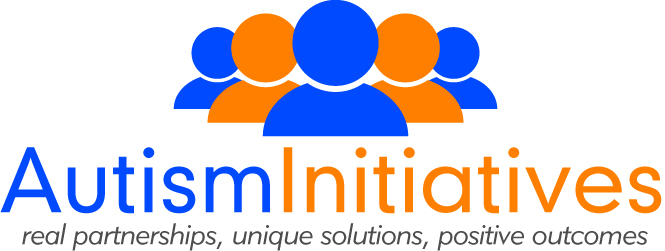 	EQUAL OPPORTUNITIES MONITORING
     	APPLICANT REF NO……………              Location of Post: ……………………                                                                                                                                                   
To protect your Privacy do not write your name on this form. Autism Initiatives are an Equal Opportunity employer.  We aim to ensure all job applicants receive equal treatment regardless of individual differences and selection is solely on the basis of merit.  You are not obliged to answer these questions and you will not suffer any penalty if you choose not to.  Nevertheless, we encourage you to complete the form.  Your identity will be kept anonymous and your answers confidential.   We monitor this information to demonstrate our commitment to promoting Equality of Opportunity in employment and to comply with our duties under the Fair Employment and Treatment (NI) Order 1998. 1.  GENDER:	                                                   Male1.  GENDER:	                                                   Male1.  GENDER:	                                                   Male1.  GENDER:	                                                   Male1.  GENDER:	                                                   Male        Female        Female Prefer not to say Prefer not to say Prefer not to say2.  MARITAL STATUS:                 Single2.  MARITAL STATUS:                 Single2.  MARITAL STATUS:                 SingleMarriedMarriedCivil PartnershipCivil PartnershipCivil Partnership Widowed                                                                              Divorced                                                                              Divorced                                                                              Divorced                                                                              Divorced                                                                              Divorced                                                                              Divorced           Separated           Separated           Separated      Other3.  DISABILITY3.  DISABILITY3.  DISABILITYUnder the Disability Discrimination Act 1995 you are deemed to be a disabled person if you have cancer, multiple sclerosis or HIV infection.Also, you are deemed to be a disabled person if you have a physical or mental impairment which has a substantial and long-term adverse effect on your ability to carry out normal day-to-day activities.Under the Disability Discrimination Act 1995 you are deemed to be a disabled person if you have cancer, multiple sclerosis or HIV infection.Also, you are deemed to be a disabled person if you have a physical or mental impairment which has a substantial and long-term adverse effect on your ability to carry out normal day-to-day activities.Under the Disability Discrimination Act 1995 you are deemed to be a disabled person if you have cancer, multiple sclerosis or HIV infection.Also, you are deemed to be a disabled person if you have a physical or mental impairment which has a substantial and long-term adverse effect on your ability to carry out normal day-to-day activities.Under the Disability Discrimination Act 1995 you are deemed to be a disabled person if you have cancer, multiple sclerosis or HIV infection.Also, you are deemed to be a disabled person if you have a physical or mental impairment which has a substantial and long-term adverse effect on your ability to carry out normal day-to-day activities.Under the Disability Discrimination Act 1995 you are deemed to be a disabled person if you have cancer, multiple sclerosis or HIV infection.Also, you are deemed to be a disabled person if you have a physical or mental impairment which has a substantial and long-term adverse effect on your ability to carry out normal day-to-day activities.Under the Disability Discrimination Act 1995 you are deemed to be a disabled person if you have cancer, multiple sclerosis or HIV infection.Also, you are deemed to be a disabled person if you have a physical or mental impairment which has a substantial and long-term adverse effect on your ability to carry out normal day-to-day activities.Under the Disability Discrimination Act 1995 you are deemed to be a disabled person if you have cancer, multiple sclerosis or HIV infection.Also, you are deemed to be a disabled person if you have a physical or mental impairment which has a substantial and long-term adverse effect on your ability to carry out normal day-to-day activities.Under the Disability Discrimination Act 1995 you are deemed to be a disabled person if you have cancer, multiple sclerosis or HIV infection.Also, you are deemed to be a disabled person if you have a physical or mental impairment which has a substantial and long-term adverse effect on your ability to carry out normal day-to-day activities.Do you consider yourself to have a disability?                                  YesDo you consider yourself to have a disability?                                  YesDo you consider yourself to have a disability?                                  Yes               No               No               NoIf you answered “yes”, please indicate the nature of your impairment by ticking the appropriate box or boxes below:If you answered “yes”, please indicate the nature of your impairment by ticking the appropriate box or boxes below:If you answered “yes”, please indicate the nature of your impairment by ticking the appropriate box or boxes below:If you answered “yes”, please indicate the nature of your impairment by ticking the appropriate box or boxes below:If you answered “yes”, please indicate the nature of your impairment by ticking the appropriate box or boxes below:If you answered “yes”, please indicate the nature of your impairment by ticking the appropriate box or boxes below:If you answered “yes”, please indicate the nature of your impairment by ticking the appropriate box or boxes below:If you answered “yes”, please indicate the nature of your impairment by ticking the appropriate box or boxes below:Physical impairment, such as difficulty using your arms, or mobility issues requiring you to use a wheelchair or crutchesPhysical impairment, such as difficulty using your arms, or mobility issues requiring you to use a wheelchair or crutchesPhysical impairment, such as difficulty using your arms, or mobility issues requiring you to use a wheelchair or crutchesPhysical impairment, such as difficulty using your arms, or mobility issues requiring you to use a wheelchair or crutchesPhysical impairment, such as difficulty using your arms, or mobility issues requiring you to use a wheelchair or crutchesPhysical impairment, such as difficulty using your arms, or mobility issues requiring you to use a wheelchair or crutchesSensory impairment, such as being blind or having serious visual impairment or being deaf or having a serious visual impairment, or being deaf or having a serious hearing impairmentSensory impairment, such as being blind or having serious visual impairment or being deaf or having a serious visual impairment, or being deaf or having a serious hearing impairmentSensory impairment, such as being blind or having serious visual impairment or being deaf or having a serious visual impairment, or being deaf or having a serious hearing impairmentSensory impairment, such as being blind or having serious visual impairment or being deaf or having a serious visual impairment, or being deaf or having a serious hearing impairmentSensory impairment, such as being blind or having serious visual impairment or being deaf or having a serious visual impairment, or being deaf or having a serious hearing impairmentSensory impairment, such as being blind or having serious visual impairment or being deaf or having a serious visual impairment, or being deaf or having a serious hearing impairmentMental health condition, such as depression or schizophreniaMental health condition, such as depression or schizophreniaMental health condition, such as depression or schizophreniaMental health condition, such as depression or schizophreniaMental health condition, such as depression or schizophreniaMental health condition, such as depression or schizophreniaLearning disability or difficulty, such as Down’s Syndrome or dyslexia, or Cognitive impairment, such as autistic spectrum disorder.Learning disability or difficulty, such as Down’s Syndrome or dyslexia, or Cognitive impairment, such as autistic spectrum disorder.Learning disability or difficulty, such as Down’s Syndrome or dyslexia, or Cognitive impairment, such as autistic spectrum disorder.Learning disability or difficulty, such as Down’s Syndrome or dyslexia, or Cognitive impairment, such as autistic spectrum disorder.Learning disability or difficulty, such as Down’s Syndrome or dyslexia, or Cognitive impairment, such as autistic spectrum disorder.Learning disability or difficulty, such as Down’s Syndrome or dyslexia, or Cognitive impairment, such as autistic spectrum disorder.Long-standing or progressive illness or health condition, such as cancer, HIV infection, diabetes, epilepsy or chronic heart disease.Long-standing or progressive illness or health condition, such as cancer, HIV infection, diabetes, epilepsy or chronic heart disease.Long-standing or progressive illness or health condition, such as cancer, HIV infection, diabetes, epilepsy or chronic heart disease.Long-standing or progressive illness or health condition, such as cancer, HIV infection, diabetes, epilepsy or chronic heart disease.Long-standing or progressive illness or health condition, such as cancer, HIV infection, diabetes, epilepsy or chronic heart disease.Long-standing or progressive illness or health condition, such as cancer, HIV infection, diabetes, epilepsy or chronic heart disease.Other (please specify)Other (please specify)5.	AGE RANGE               Please tick appropriate box:-                   5.	AGE RANGE               Please tick appropriate box:-                   5.	AGE RANGE               Please tick appropriate box:-                   5.	AGE RANGE               Please tick appropriate box:-                   5.	AGE RANGE               Please tick appropriate box:-                   5.	AGE RANGE               Please tick appropriate box:-                   5.	AGE RANGE               Please tick appropriate box:-                   5.	AGE RANGE               Please tick appropriate box:-                   5.	AGE RANGE               Please tick appropriate box:-                          18 - 21        40 - 49 65+                    22 - 29       50 - 59Date of Birth:                 Date of Birth:                 Date of Birth:                 Date of Birth:                 Date of Birth:                 Date of Birth:                 Date of Birth:                 Date of Birth:                        30 - 39      60 - 64Date of Birth:                 Date of Birth:                 Date of Birth:                 Date of Birth:                 6.	ETHNIC MONITORING              Please tick one or more boxes as appropriate:-6.	ETHNIC MONITORING              Please tick one or more boxes as appropriate:-6.	ETHNIC MONITORING              Please tick one or more boxes as appropriate:-6.	ETHNIC MONITORING              Please tick one or more boxes as appropriate:-6.	ETHNIC MONITORING              Please tick one or more boxes as appropriate:-6.	ETHNIC MONITORING              Please tick one or more boxes as appropriate:-6.	ETHNIC MONITORING              Please tick one or more boxes as appropriate:-6.	ETHNIC MONITORING              Please tick one or more boxes as appropriate:-6.	ETHNIC MONITORING              Please tick one or more boxes as appropriate:-Black Caribbean origin   Black Caribbean origin   Black African originChinese originIndian originBangladeshi originBangladeshi originPakistani originBritish  IrishIrish Traveller Community Irish Traveller Community Mixed ethnic group  Northern IrishWhiteOther origin (please specify) 7.  SEXUAL ORIENTATION                                         7.  SEXUAL ORIENTATION                                         7.  SEXUAL ORIENTATION                                         Please indicate your sexual orientation by ticking the appropriate box below:Please indicate your sexual orientation by ticking the appropriate box below:Please indicate your sexual orientation by ticking the appropriate box below:My Sexual Orientation is:My Sexual Orientation is:My Sexual Orientation is:I am straightI am gay or lesbianI am bisexual8.  DEPENDANTS/CARING RESPONSIBILITIES                                        8.  DEPENDANTS/CARING RESPONSIBILITIES                                        8.  DEPENDANTS/CARING RESPONSIBILITIES                                        8.  DEPENDANTS/CARING RESPONSIBILITIES                                        8.  DEPENDANTS/CARING RESPONSIBILITIES                                        8.  DEPENDANTS/CARING RESPONSIBILITIES                                        8.  DEPENDANTS/CARING RESPONSIBILITIES                                        8.  DEPENDANTS/CARING RESPONSIBILITIES                                        Do you have dependants, or caring responsibilities for family members or other persons?  Do you have dependants, or caring responsibilities for family members or other persons?  Do you have dependants, or caring responsibilities for family members or other persons?  Do you have dependants, or caring responsibilities for family members or other persons?  Do you have dependants, or caring responsibilities for family members or other persons?  Do you have dependants, or caring responsibilities for family members or other persons?  Do you have dependants, or caring responsibilities for family members or other persons?  Do you have dependants, or caring responsibilities for family members or other persons?  Yes:Yes:Yes:No:No:If you answered “yes”, are your dependants or the people you look after?(Please tick the appropriate box or boxes):If you answered “yes”, are your dependants or the people you look after?(Please tick the appropriate box or boxes):If you answered “yes”, are your dependants or the people you look after?(Please tick the appropriate box or boxes):If you answered “yes”, are your dependants or the people you look after?(Please tick the appropriate box or boxes):If you answered “yes”, are your dependants or the people you look after?(Please tick the appropriate box or boxes):If you answered “yes”, are your dependants or the people you look after?(Please tick the appropriate box or boxes):If you answered “yes”, are your dependants or the people you look after?(Please tick the appropriate box or boxes):If you answered “yes”, are your dependants or the people you look after?(Please tick the appropriate box or boxes):A child or children:A child or children:A child or children:A child or children:A disabled person or persons:A disabled person or persons:A disabled person or persons:A disabled person or persons:An elderly person or persons:An elderly person or persons:An elderly person or persons:An elderly person or persons:Other:Other:Other:Other:If “Other”, please specify:If “Other”, please specify:If “Other”, please specify:If “Other”, please specify:If providing Community background and Gender information you must answer truthfully.  It is a criminal offence under the Fair Employment (Monitoring) Regulations (NI) 1999 to knowingly give false answers. This section of the application form will be stored in a confidential manner until information has been extracted for equal opportunities monitoring purposes, and will then be destroyed.Your individual information must also be released to statutory bodies if requested.